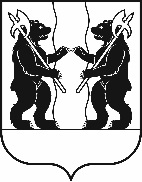 МУНИЦИПАЛЬНЫЙ СОВЕТЯрославского муниципального районаР Е Ш Е Н И Е17.03.2022                                                                                                                                № 16Об утверждении дополнительных соглашений
к соглашениям о передаче осуществления части полномочий сельских поселений, входящих в состав Ярославского муниципального района, по решению вопросов местного значения по организации доставки товаров в отдалённые сельские населённые пункты, не имеющие стационарных торговых точек, Ярославскому муниципальному районуна 2022 годПринято на заседанииМуниципального СоветаЯрославского муниципального района«17» марта 2022 г. В соответствии с Федеральным законом от 6 октября 2003 года 
№ 131 – ФЗ «Об общих принципах организации местного самоуправления в Российской Федерации» МУНИЦИПАЛЬНЫЙ СОВЕТ ЯРОСЛАВСКОГО МУНИЦИПАЛЬНОГО РАЙОНА РЕШИЛ: 1. Утвердить проект дополнительного соглашения к Соглашению о передаче осуществления части полномочий Заволжского сельского поселения Ярославского муниципального района по решению вопросов местного значения по организации доставки товаров в отдалённые сельские населённые пункты, не имеющие стационарных торговых точек, Ярославскому муниципальному району на 2022 год, утвержденному решением Муниципального Совета ЯМР от 25.11.2021 № 118, согласно Приложению 1.2. Утвердить проект дополнительного соглашения к Соглашению о передаче осуществления части полномочий Ивняковского сельского поселения Ярославского муниципального района по решению вопросов местного значения по организации доставки товаров в отдалённые сельские населённые пункты, не имеющие стационарных торговых точек, Ярославскому муниципальному району на 2022 год, утвержденному решением Муниципального Совета ЯМР от 25.11.2021 № 118, согласно Приложению 2.3. Утвердить проект дополнительного соглашения к Соглашению о передаче осуществления части полномочий Карабихского сельского поселения Ярославского муниципального района по решению вопросов местного значения по организации доставки товаров в отдалённые сельские населённые пункты, не имеющие стационарных торговых точек, Ярославскому муниципальному району на 2022 год, утвержденному решением Муниципального Совета ЯМР от 25.11.2021 № 118, согласно Приложению 3.4. Утвердить проект дополнительного соглашения к Соглашению о передаче осуществления части полномочий Курбского сельского поселения Ярославского муниципального района по решению вопросов местного значения по организации доставки товаров в отдалённые сельские населённые пункты, не имеющие стационарных торговых точек, Ярославскому муниципальному району на 2022 год, утвержденному решением Муниципального Совета ЯМР от 25.11.2021 № 118, согласно Приложению 4.5. Утвердить проект дополнительного соглашения к Соглашению о передаче осуществления части полномочий Некрасовского сельского поселения Ярославского муниципального района по решению вопросов местного значения по организации доставки товаров в отдалённые сельские населённые пункты, не имеющие стационарных торговых точек, Ярославскому муниципальному району на 2022 год, утвержденному решением Муниципального Совета ЯМР от 25.11.2021 № 118, согласно Приложению 5.6. Утвердить проект дополнительного соглашения к Соглашению о передаче осуществления части полномочий Туношенского сельского поселения Ярославского муниципального района по решению вопросов местного значения по организации доставки товаров в отдалённые сельские населённые пункты, не имеющие стационарных торговых точек, Ярославскому муниципальному району на 2022 год, утвержденному решением Муниципального Совета ЯМР от 25.11.2021 № 118, согласно Приложению 6.7. Контроль за исполнением настоящего Решения возложить на комитет Муниципального Совета Ярославского муниципального района по регламенту, этике, нормотворчеству, обеспечению депутатской деятельности и вопросам местного самоуправления (Е.В. Фаламеева).Приложение 1к решениюМуниципального Совета ЯМРот 17.03.2022 № 16Утверждено решением                                               Утверждено решениемМуниципального Совета                                            Муниципального СоветаЗаволжского сельского поселения                            Ярославского муниципального районаот ________________ № _________                          от _________________№ __________Председатель Муниципального Совета                     Председатель Муниципального СоветаЗаволжского сельского поселения                              Ярославского муниципального района___________________ (С.Н.Шепелева)                      ____________________(Е.В.Шибаев)ДОПОЛНИТЕЛЬНОЕ СОГЛАШЕНИЕк Соглашению о передаче осуществления части полномочий Заволжского сельского поселения Ярославского муниципального района по решению вопросов местного значения по организации доставки товаров в отдалённые сельские населённые пункты, не имеющие стационарных торговых точек,Ярославскому муниципальному району на 2022 годОрганы местного самоуправления Ярославского муниципального района в лице Главы Ярославского муниципального района Золотникова Николая Владимировича, действующего на основании Устава Ярославского муниципального района, с одной стороны, и органы местного самоуправленияЗаволжского сельского поселения Ярославского муниципального района в лице Главы Заволжского сельского поселения Ярославского муниципального районаАшастиной Наталии Ивановны, действующей на основании Устава Заволжского сельского поселения Ярославского муниципального района, с другой стороны, совместно именуемые «Стороны», заключили настоящее Дополнительное соглашение к Соглашению о передаче осуществления части полномочий Заволжского сельского поселения Ярославского муниципального района по решению вопросов местного значения по организации доставки товаров в отдалённые сельские населённые пункты, не имеющие стационарных торговых точек, Ярославскому муниципальному району на 2022 год, утвержденному Решением Муниципального Совета ЯМР от 25.11.2021 № 118, о нижеследующем.1. Внести в Соглашение о передаче осуществления части полномочий Заволжского сельского поселения Ярославского муниципального района по решению вопросов местного значения по организации доставки товаров в отдалённые сельские населённые пункты, не имеющие стационарных торговых точек, Ярославскому муниципальному району на 2022 год, следующие изменения:1.1. Статью 4 изложить в следующей редакции:«Статья 4Объем межбюджетных трансфертов, переданных районному бюджету Ярославского муниципального района для осуществления полномочий, указанных в статье 1 настоящего Соглашения, составляет 25 298 (Двадцать пять тысячдвести девяносто восемь) рублей00 копеек (средства местного (1645,00 руб.) и областного (23653,00 руб.) бюджетов).».2. Настоящее Дополнительное соглашение заключено в двух экземплярах, имеющих равную юридическую силу, по одному для каждой из Сторон.3. Настоящее Дополнительное соглашение вступает в силу со дня его официального опубликования и действует по 31.12.2022.4. Настоящее Дополнительное соглашение является неотъемлемой частью Соглашения, утвержденногорешением Муниципального Совета от 25.11.2021 № 118.5. Реквизиты сторон:Приложение 2к решениюМуниципального Совета ЯМРот 17.03.2022 № 16Утверждено решением                                                Утверждено решениемМуниципального Совета                                              Муниципального СоветаИвняковского  сельского поселения                           Ярославского муниципального районаот ________________ № _________                             от _________________№ __________Председатель Муниципального Совета                      Председатель Муниципального СоветаИвняковского  сельского поселения                            Ярославского муниципального района___________________ (Н.В. Ванюкова)                        ____________________(Е.В.Шибаев)ДОПОЛНИТЕЛЬНОЕ СОГЛАШЕНИЕк Соглашению о передаче осуществления части полномочий Ивняковского сельского поселения Ярославского муниципального района по решению вопросов местного значения по организации доставки товаров в отдалённые сельские населённые пункты, не имеющие стационарных торговых точек,Ярославскому муниципальному району на 2022 годОрганы местного самоуправления Ярославского муниципального района в лице Главы Ярославского муниципального района Золотникова Николая Владимировича, действующего на основании Устава Ярославского муниципального района, с одной стороны, и органы местного самоуправленияИвняковского сельского поселения Ярославского муниципального района в лице Главы Ивняковского сельского поселения Ярославского муниципального районаЦуренковой Ирины Ивановны, действующей на основании Устава Ивняковского сельского поселения Ярославского муниципального района, с другой стороны, совместно именуемые «Стороны», заключили настоящее Дополнительное соглашение к Соглашению о передаче осуществления части полномочий Ивняковскогосельского поселения Ярославского муниципального района по решению вопросов местного значения по организации доставки товаров в отдалённые сельские населённые пункты, не имеющие стационарных торговых точек, Ярославскому муниципальному району на 2022 год, утвержденному Решением Муниципального Совета ЯМР от 25.11.2021 № 118, о нижеследующем.1. Внести в Соглашение о передаче осуществления части полномочий Ивняковскогосельского поселения Ярославского муниципального района по решению вопросов местного значения по организации доставки товаров в отдалённые сельские населённые пункты, не имеющие стационарных торговых точек, Ярославскому муниципальному району на 2022 год, следующие изменения:1.1. Статью 4изложить в следующей редакции:«Статья 4Объем межбюджетных трансфертов, переданных районному бюджету Ярославского муниципального района для осуществления полномочий, указанных в статье 1 настоящего Соглашения, составляет 67 173 (Шестьдесят семь тысяч сто семьдесят три) рубля 00 копеек (средства местного (4098,00 руб.) и областного (63075,00 руб.) бюджетов).».2. Настоящее Дополнительное соглашение заключено в двух экземплярах, имеющих равную юридическую силу, по одному для каждой из Сторон.3. Настоящее Дополнительное соглашение вступает в силу со дня его официального опубликования и действует по 31.12.2022.4. Настоящее Дополнительное соглашение является неотъемлемой частью Соглашения, утвержденногорешением Муниципального Совета от 25.11.2021             № 118.5. Реквизиты сторон:Приложение 3к решениюМуниципального Совета ЯМРот 17.03.2022 № 16Утверждено решением                                                Утверждено решениемМуниципального Совета                                             Муниципального СоветаКарабихского сельского поселения                           Ярославского муниципального районаот ________________ № _________                           от _________________№ __________Председатель Муниципального Совета                     Председатель Муниципального СоветаКарабихского сельского поселения                            Ярославского муниципального района___________________ (Н.В. Ванюкова)                        ____________________(Е.В.Шибаев)ДОПОЛНИТЕЛЬНОЕ СОГЛАШЕНИЕк Соглашению о передаче осуществления части полномочий Карабихскогосельского поселения Ярославского муниципального района по решению вопросов местного значения по организации доставки товаров в отдалённые сельские населённые пункты, не имеющие стационарных торговых точек,Ярославскому муниципальному району на 2022 годОрганы местного самоуправления Ярославского муниципального района в лице Главы Ярославского муниципального района Золотникова Николая Владимировича, действующего на основании Устава Ярославского муниципального района, с одной стороны, и органы местного самоуправленияКарабихскогосельского поселения Ярославского муниципального района в лице Главы Карабихского сельского поселения Ярославского муниципального районаШибаева Дмитрия Сергеевича, действующего на основании Устава Карабихского сельского поселения Ярославского муниципального района, с другой стороны, совместно именуемые «Стороны», заключили настоящее Дополнительное соглашение к Соглашению о передаче осуществления части полномочий Карабихскогосельского поселения Ярославского муниципального района по решению вопросов местного значения по организации доставки товаров в отдалённые сельские населённые пункты, не имеющие стационарных торговых точек, Ярославскому муниципальному району на 2022 год, утвержденному решением Муниципального Совета ЯМР от 25.11.2021 № 118, о нижеследующем.1. Внести в Соглашение о передаче осуществления части полномочий Карабихскогосельского поселения Ярославского муниципального района по решению вопросов местного значения по организации доставки товаров в отдалённые сельские населённые пункты, не имеющие стационарных торговых точек, Ярославскому муниципальному району на 2022 год, следующие изменения:1.1. Статью 4изложить в следующей редакции:«Статья 4Объем межбюджетных трансфертов, переданных районному бюджету Ярославского муниципального района для осуществления полномочий, указанных в статье 1 настоящего Соглашения, составляет 29 418 (Двадцать девять тысяч четыреста восемнадцать) рублей98 копеек (средства местного (1823,98 руб.) и областного (27595,00 руб.) бюджетов).».2. Настоящее Дополнительное соглашение заключено в двух экземплярах, имеющих равную юридическую силу, по одному для каждой из Сторон.3. Настоящее Дополнительное соглашение вступает в силу со дня его официального опубликования и действует по 31.12.2022.4. Настоящее Дополнительное соглашение является неотъемлемой частью Соглашения, утвержденногорешением Муниципального Совета от 25.11.2021             № 118.5. Реквизиты сторон:Приложение 4к решениюМуниципального Совета ЯМРот 17.03.2022 № 16Утверждено решением                                                Утверждено решениемМуниципального Совета                                             Муниципального СоветаКурбского сельского поселения                                 Ярославского муниципального районаот ________________ № _________                           от _________________№ ________ __Председатель Муниципального Совета                     Председатель Муниципального СоветаКурбского сельского поселения                                 Ярославского муниципального района___________________ (Д.В. Дешеулин)                     ____________________(Е.В.Шибаев)ДОПОЛНИТЕЛЬНОЕ СОГЛАШЕНИЕк Соглашению о передаче осуществления части полномочий Курбскогосельского поселения Ярославского муниципального района по решению вопросов местного значения по организации доставки товаров в отдалённые сельские населённые пункты, не имеющие стационарных торговых точек,Ярославскому муниципальному району на 2022 годОрганы местного самоуправления Ярославского муниципального района в лице Главы Ярославского муниципального района Золотникова Николая Владимировича, действующего на основании Устава Ярославского муниципального района, с одной стороны, и органы местного самоуправленияКурбскогосельского поселения Ярославского муниципального района в лице Главы Курбского сельского поселения Ярославского муниципального районаПухова Павла Николаевича, действующего на основании Устава Курбскогосельского поселения Ярославского муниципального района, с другой стороны, совместно именуемые «Стороны», заключили настоящее Дополнительное соглашение к Соглашению о передаче осуществления части полномочий Курбскогосельского поселения Ярославского муниципального района по решению вопросов местного значения по организации доставки товаров в отдалённые сельские населённые пункты, не имеющие стационарных торговых точек, Ярославскому муниципальному району на 2022 год, утвержденному Решением Муниципального Совета ЯМР от 25.11.2021 № 118, о нижеследующем.1. Внести в Соглашение о передаче осуществления части полномочий Курбскогосельского поселения Ярославского муниципального района по решению вопросов местного значения по организации доставки товаров в отдалённые сельские населённые пункты, не имеющие стационарных торговых точек, Ярославскому муниципальному району на 2022 год, следующие изменения:1.1. Статью 4изложить в следующей редакции:«Статья 4Объем межбюджетных трансфертов, переданных районному бюджету Ярославского муниципального района для осуществления полномочий, указанных в статье 1 настоящего Соглашения, составляет 53 946 (Пятьдесят три тысячи девятьсот сорок шесть) рублей00 копеек (средства местного (2698,00 руб.) и областного (51248,00 руб.) бюджетов).».2. Настоящее Дополнительное соглашение заключено в двух экземплярах, имеющих равную юридическую силу, по одному для каждой из Сторон.3. Настоящее Дополнительное соглашение вступает в силу с момента его подписания Сторонами и действует по 31.12.2022.4. Настоящее Дополнительное соглашение является неотъемлемой частью Соглашения, утвержденногорешением Муниципального Совета от 25.11.2021             № 118.5. Реквизиты сторон:Приложение 5к решениюМуниципального Совета ЯМРот 17.03.2022 № 16Утверждено решением                                               Утверждено решениемМуниципального Совета                                            Муниципального СоветаНекрасовского сельского поселения                        Ярославского муниципального районаот ________________ № _________                          от _________________№ ________ __Председатель Муниципального Совета                     Председатель Муниципального СоветаНекрасовского сельского поселения                          Ярославского муниципального района___________________ (Е.В.Фаламеева)                     ____________________(Е.В.Шибаев)ДОПОЛНИТЕЛЬНОЕ СОГЛАШЕНИЕк Соглашению о передаче осуществления части полномочий Некрасовскогосельского поселения Ярославского муниципального района по решению вопросов местного значения по организации доставки товаров в отдалённые сельские населённые пункты, не имеющие стационарных торговых точек,Ярославскому муниципальному району на 2022 годОрганы местного самоуправления Ярославского муниципального района в лице Главы Ярославского муниципального района Золотникова Николая Владимировича, действующего на основании Устава Ярославского муниципального района, с одной стороны, и органы местного самоуправленияНекрасовскогосельского поселения Ярославского муниципального района в лице Главы Некрасовскогосельского поселения Ярославского муниципального районаСорокина Александра Николаевича, действующего на основании Устава Некрасовскогосельского поселения Ярославского муниципального района, с другой стороны, совместно именуемые «Стороны», заключили настоящее Дополнительное соглашение к Соглашению о передаче осуществления части полномочий Некрасовскогосельского поселения Ярославского муниципального района по решению вопросов местного значения по организации доставки товаров в отдалённые сельские населённые пункты, не имеющие стационарных торговых точек, Ярославскому муниципальному району на 2022 год, утвержденному Решением Муниципального Совета ЯМР от 25.11.2021 № 118, о нижеследующем.1. Внести в Соглашение о передаче осуществления части полномочий Некрасовскогосельского поселения Ярославского муниципального района по решению вопросов местного значения по организации доставки товаров в отдалённые сельские населённые пункты, не имеющие стационарных торговых точек, Ярославскому муниципальному району на 2022 год, следующие изменения:1.1. Статью 4изложить в следующей редакции:«Статья 4Объем межбюджетных трансфертов, переданных районному бюджету Ярославского муниципального района для осуществления полномочий, указанных в статье 1 настоящего Соглашения, составляет 41 497 (Сорок одна тысяча четыреста девяносто шесть) рублей00 копеек (средства местного (2075,00 руб.) и областного (39422,00 руб.) бюджетов).».2. Настоящее Дополнительное соглашение заключено в двух экземплярах, имеющих равную юридическую силу, по одному для каждой из Сторон.3. Настоящее Дополнительное соглашение вступает в силу со дня его официального опубликования и действует по 31.12.2022.4. Настоящее дополнительное соглашение является неотъемлемой частью Соглашения, утвержденногорешением Муниципального Совета от 25.11.2021             № 118.5. Реквизиты сторон:Приложение 6к решениюМуниципального Совета ЯМРот 17.03.2022 № 16Утверждено решением                                                Утверждено решениемМуниципального Совета                                             Муниципального СоветаТуношенского сельского поселения                          Ярославского муниципального районаот ________________ № _________                           от _________________№ ________ __Председатель Муниципального Совета                     Председатель Муниципального СоветаТуношенского сельского поселения                           Ярославского муниципального района___________________ (С.Е. Балкова)                         ____________________(Е.В.Шибаев)ДОПОЛНИТЕЛЬНОЕ СОГЛАШЕНИЕк Соглашению о передаче осуществления части полномочий Туношенскогосельского поселения Ярославского муниципального района по решению вопросов местного значения по организации доставки товаров в отдалённые сельские населённые пункты, не имеющие стационарных торговых точек,Ярославскому муниципальному району на 2022 годОрганы местного самоуправления Ярославского муниципального района в лице Главы Ярославского муниципального района Золотникова Николая Владимировича, действующего на основании Устава Ярославского муниципального района, с одной стороны, и органы местного самоуправленияТуношенскогосельского поселения Ярославского муниципального района в лице Главы Туношенскогосельского поселения Ярославского муниципального районаПечаткиной Натальи Викторовны, действующей на основании Устава Туношенскогосельского поселения Ярославского муниципального района, с другой стороны, совместно именуемые «Стороны», заключили настоящее Дополнительное соглашение к Соглашению о передаче осуществления части полномочий Туношенскогосельского поселения Ярославского муниципального района по решению вопросов местного значения по организации доставки товаров в отдалённые сельские населённые пункты, не имеющие стационарных торговых точек, Ярославскому муниципальному району на 2022 год, утвержденному Решением Муниципального Совета ЯМР от 25.11.2021 № 118, о нижеследующем.1. Внести в Соглашение о передаче осуществления части полномочий Туношенскогосельского поселения Ярославского муниципального района по решению вопросов местного значения по организации доставки товаров в отдалённые сельские населённые пункты, не имеющие стационарных торговых точек, Ярославскому муниципальному району на 2022 год, следующие изменения:1.1. Статью 4изложить в следующей редакции:«Статья 4Объем межбюджетных трансфертов, переданных районному бюджету Ярославского муниципального района для осуществления полномочий, указанных в статье 1 настоящего Соглашения, составляет 71 371 (Семьдесят одна тысяча триста семьдесят один) рубль00 копеек (средства местного (4 354,00 руб.) и областного (67017,00 руб.) бюджетов).».2. Настоящее Дополнительное соглашение заключено в двух экземплярах, имеющих равную юридическую силу, по одному для каждой из Сторон.3. Настоящее Дополнительное соглашение вступает в силу со дня его официального опубликования и действует по 31.12.2022.4. Настоящее Дополнительное соглашение является неотъемлемой частью Соглашения, утвержденногорешением Муниципального Совета от 25.11.2021             № 118.5. Реквизиты сторон:Глава Ярославскогомуниципального района_______________Н.В. Золотников«____»_______________2022 г.Председатель Муниципального Совета Ярославского муниципального района__________________ Е.В. Шибаев«____»_________________2022 г.Администрация районаАдрес:ул. Зои Космодемьянской, д. 10а,  г. Ярославль, 150003 Банковские реквизиты:ИНН 7606009396КПП760601001УФК по Ярославской области (УФ и СЭР Администрации ЯМР)р/с 03100643000000017100 внаименование банка: ОТДЕЛЕНИЕ ЯРОСЛАВЛЬ БАНКА РОССИИ//УФК по Ярославской области г.ЯрославльБИК 017888102к/с: 40102810245370000065ОКТМО 78650000КБК 801 202 40014 05 0026 150Администрация поселенияАдрес:д. 8а, п. Заволжье, Ярославский район, Ярославская обл., 150027Банковские реквизиты: ИНН/КПП 7627029034/762701001УФК по Ярославской области (Администрация Заволжского сельского поселения ЯМР ЯО,л/с 844.01.001.0)р/с 03100643000000017100 внаименование банка: ОТДЕЛЕНИЕ ЯРОСЛАВЛЬ БАНКА РОССИИ//УФК по Ярославской области г.ЯрославльБИК 017888102к/с: 40102810245370000065ОКТМО78650410Глава Ярославского муниципального района___________________Н.В.ЗолотниковМ.П.ГлаваЗаволжского сельского поселения_________________  Н.И. Ашастина М.П.Администрация районаАдрес:ул. Зои Космодемьянской, д. 10а,  г. Ярославль, 150003 Банковские реквизиты:ИНН 7606009396КПП760601001УФК по Ярославской области (УФ и СЭР Администрации ЯМР)р/с 03100643000000017100 внаименование банка: ОТДЕЛЕНИЕ ЯРОСЛАВЛЬ БАНКА РОССИИ//УФК по Ярославской области г.ЯрославльБИК 017888102к/с: 40102810245370000065ОКТМО 78650000КБК 801 202 40014 05 0026 150  Администрация поселенияАдрес:ул. Центральная, д. 4а,  пос. Ивняки, Ярославский район, Ярославская обл., 150507Банковские реквизиты: ИНН/КПП 7627029330/762701001УФК по Ярославской области (Администрация Ивняковского сельского поселения ЯМР ЯО,л/с 840.01.001.0)р/с 03100643000000017100 внаименование банка: ОТДЕЛЕНИЕ ЯРОСЛАВЛЬ БАНКА РОССИИ//УФК по Ярославской области г.ЯрославльБИК 017888102к/с: 40102810245370000065ОКТМО78650455Глава Ярославского муниципального района___________________Н.В.ЗолотниковМ.П.ГлаваИвняковского сельского поселения_________________  И.И. Цуренкова М.П.Администрация районаАдрес:ул. Зои Космодемьянской, д. 10а,  г. Ярославль, 150003 Банковские реквизиты:ИНН 7606009396КПП760601001УФК по Ярославской области (УФ и СЭР Администрации ЯМР)р/с 03100643000000017100 внаименование банка: ОТДЕЛЕНИЕ ЯРОСЛАВЛЬ БАНКА РОССИИ//УФК по Ярославской области г.ЯрославльБИК 017888102к/с: 40102810245370000065ОКТМО 78650000КБК 801 202 40014 05 0026 150  Администрация поселенияАдрес:ул. Школьная, д. 1б, д. Карабиха, Ярославский район, Ярославская область, 150522Банковские реквизиты:ИНН/КПП 7627034717/762701001УФК по Ярославской области (АдминистрацияКарабихского сельского поселения ЯМР ЯО,л/с 849.01.001.0)р/с 03100643000000017100 внаименование банка: ОТДЕЛЕНИЕ ЯРОСЛАВЛЬ БАНКА РОССИИ//УФК по Ярославской области г.ЯрославльБИК 017888102к/с: 40102810245370000065ОКТМО 78650430Глава Ярославского муниципального района___________________Н.В. ЗолотниковМ.П.ГлаваКарабихского сельского поселения_________________  Д.С. Шибаев М.П.Администрация районаАдрес:ул. Зои Космодемьянской, д. 10а,  г. Ярославль, 150003 Банковские реквизиты:ИНН 7606009396КПП760601001УФК по Ярославской области (УФ и СЭР Администрации ЯМР)р/с 03100643000000017100 внаименование банка: ОТДЕЛЕНИЕ ЯРОСЛАВЛЬ БАНКА РОССИИ//УФК по Ярославской области г.ЯрославльБИК 017888102к/с: 40102810245370000065ОКТМО 78650000КБК 801 202 40014 05 0026 150  Администрация поселенияАдрес:ул. Ярославская, д. 13, с. Курба, Ярославский район, Ярославская область, 150533Банковские реквизиты:ИНН 7627029241/КПП 762701001УФК по Ярославской области (Администрация Курбскогосельского поселения л/с 838.01.001.0)р/с 03100643000000017100 внаименование банка: ОТДЕЛЕНИЕ ЯРОСЛАВЛЬ БАНКА РОССИИ//УФК по Ярославской области г.ЯрославльБИК 017888102к/с: 40102810245370000065ОКТМО 78650440Глава Ярославского муниципального района___________________Н.В. ЗолотниковМ.П.Глава Курбского сельского поселения_________________  П.Н.Пухов  М.П.Администрация районаАдрес:ул. Зои Космодемьянской, д. 10а,  г. Ярославль, 150003 Банковские реквизиты:ИНН 7606009396КПП760601001УФК по Ярославской области (УФ и СЭР Администрации ЯМР)р/с 03100643000000017100 внаименование банка: ОТДЕЛЕНИЕ ЯРОСЛАВЛЬ БАНКА РОССИИ//УФК по Ярославской области г.ЯрославльБИК 017888102к/с: 40102810245370000065ОКТМО 78650000КБК 801 202 40014 05 0026 150  Администрация поселенияАдрес:ул. Садовая, д. 7, п. Михайловский, Ярославский район, Ярославская область, 150517Банковские реквизиты:ИНН/КПП 7627029315/762701001УФК по Ярославской области              (Администрация Некрасовского сельского поселения ЯМР ЯО 843.01.001.0)р/с 03100643000000017100 внаименование банка: ОТДЕЛЕНИЕ ЯРОСЛАВЛЬ БАНКА РОССИИ//УФК по Ярославской области г.ЯрославльБИК 017888102к/с: 40102810245370000065ОКТМО 78650470Глава Ярославского муниципального района___________________Н.В. ЗолотниковМ.П.ГлаваНекрасовского сельского поселения_________________  А.Н.Сорокин М.П.Администрация районаАдрес:ул. Зои Космодемьянской, д. 10а,  г. Ярославль, 150003 Банковские реквизиты:ИНН 7606009396КПП760601001УФК по Ярославской области (УФ и СЭР Администрации ЯМР)р/с 03100643000000017100 внаименование банка: ОТДЕЛЕНИЕ ЯРОСЛАВЛЬ БАНКА РОССИИ//УФК по Ярославской области г.ЯрославльБИК 017888102к/с: 40102810245370000065ОКТМО 78650000КБК 801 202 40014 05 0026 150  Администрация поселенияАдрес:ул. Школьная, д. 3, село Туношна,           Ярославский р-н, Ярославская обл., 150501Банковские реквизиты:ИНН/КПП 7627029259/762701001УФК по Ярославской области (Администрация Туношенского сельского поселения ЯМР ЯО,      л/с 839.01.001.0),   р/с 03100643000000017100 внаименование банка: ОТДЕЛЕНИЕ ЯРОСЛАВЛЬ БАНКА РОССИИ//УФК по Ярославской области г.ЯрославльБИК 017888102к/с: 40102810245370000065ОКТМО 78650495Глава Ярославского муниципального района___________________Н.В. ЗолотниковМ.П.Глава Туношенского сельского поселения_________________  Н.В.Печаткина  М.П.